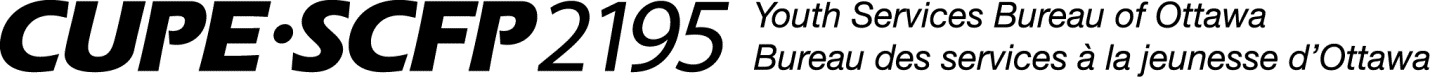 General Membership MeetingJanuary 5th, 2016MinutesQuorum ReachedWelcome : Don BakerMotion to Open the Meeting :Don BakerCUPE Equality Statement read aloud by Allan DykstraFinancials: Financial summary presented2016 budget to be presented at the  February meetingCurrent balance: 232947.64$. Investments doing wellFinancial officers conference in January 2016Committee UpdatesGrievance: No new grievances, 2 arbitration set for fall 2016Mobilization:Planning for the 2016 Steward Retreat PAC: Pension conference in 2016Wellness: No updates available. Steward Retreat: structure and focus discussed. Additional information to follow in the coming weeks. Other Business:Connie Huburtise , CUPE Rep, term support to end January 15th, 2015. Trustee wages coverage. YSB apartment complex on Riverside. Third Party liability to transport client at YSB OPSEU strike Questions or Comments from the Floor: not applicable Motion to adjourn the Meeting******************************Next GMM: February 3, 2016@ 1378 Triole